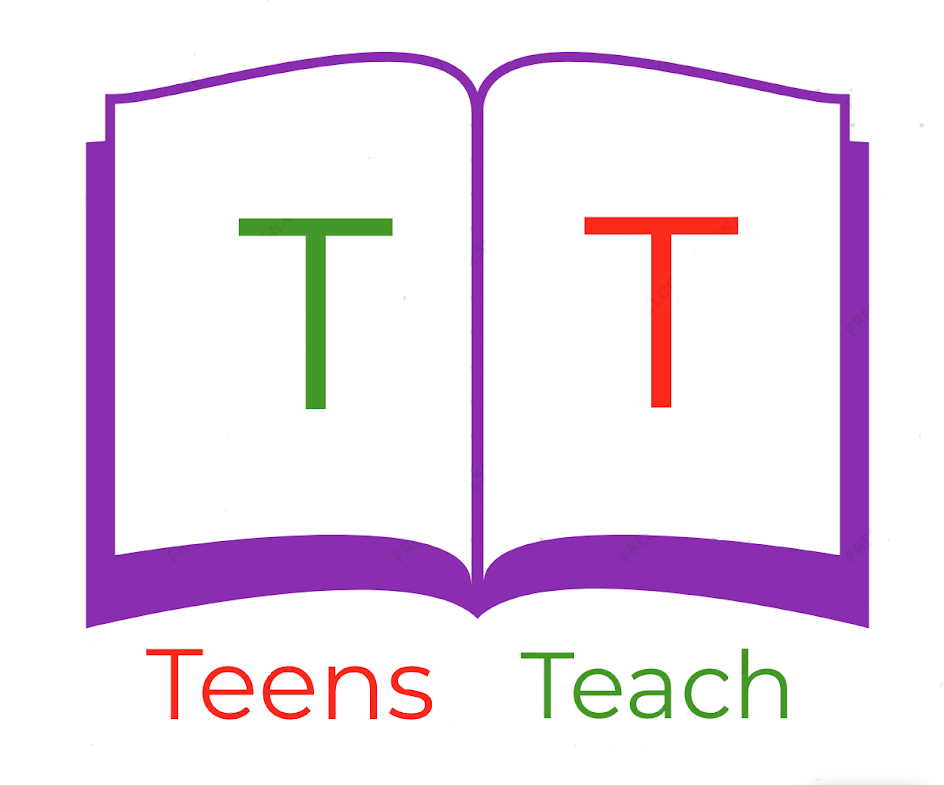 Jugendliche unterrichten Deutsch und mehr Mini-Prufung Woche 1: A1Sagen - wir machen jetzt eine kleine Anfangsprüfung:Der erste Teil wird mündlich sein:    Wir fangen an in dem wir uns vorstellen:Fangen auf der Links an:MündlichWie heißt du?Wo bist du geboren/wo kommst du her?Wie alt bist du (ungefähr)?Wie lange bist du schon in Wien?Hast du Geschwister?SchriftlichSchreibe deinen Namen:Schreibe das Alphabet:Schreibe das Wort “Hund”:Schreibe das Wort “Baum”:Schreibe das Wort “Lampe”: